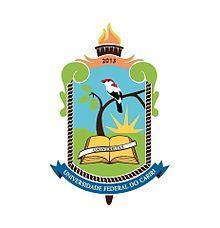 UNIVERSIDADE FEDERAL DO CARIRIPRÓ-REITORIA DE CULTURAPROJETO DE PRODUTO CULTURALEDITAL Nº 06/2021 - EDITAL DE APOIO AO PESQUISADOR EM CULTURA VINCULADO AOS PROGRAMAS E PROJETOS  DA PRÓ-REITORIA DE CULTURA DA UFCATítulo do programa/projeto: Modalidade: Nome do(a) docente coordenador(a)/tutora(a):Juazeiro do Norte-CE20211. RESUMO (até 400 caracteres)2. JUSTIFICATIVA (até 2500 caracteres)3. PLANO DE TRABALHO4. CRONOGRAMA